lMADONAS NOVADA PAŠVALDĪBA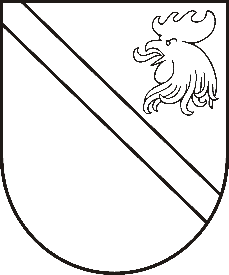 Reģ. Nr. 90000054572Saieta laukums 1, Madona, Madonas novads, LV-4801 t. 64860090, fakss 64860079, e-pasts: dome@madona.lv ___________________________________________________________________________MADONAS NOVADA PAŠVALDĪBAS DOMESLĒMUMSMadonā2018.gada 29.martā								Nr.126									(protokols Nr.5, 18.p.)Par aizņēmuma ņemšanu projekta “Bērzaunes pagasta tautas nama pārbūve un aprīkojuma iegāde” Ident. Nr. 16-05-AL23-A019.2203-000016 īstenošanai	2016. gada 8. novembrī Lauku atbalsta dienests ir apstiprinājis projekta “Bērzaunes pagasta tautas nama pārbūve un aprīkojuma iegāde” Ident. Nr. 16-05-AL23-A019.2203-000016 īstenošanu.	Projekta ietvaros ir veikta iepirkuma procedūra tautas nama krēslu iegādei. Līguma ietvaros paredzēts iegādāties 300 krēslus (150 krēsli ar roku balstiem, 150 krēsli bez roku balstiem).Kopējās noslēgtā līguma izmaksas sastāda 21 495,65 (t.sk. PVN 21 %).Noklausījusies projektu sagatavošanas un ieviešanas speciālistes I.Kārkliņas sniegto informāciju, ņemot vērā 20.03.2018. Finanšu un attīstības komitejas atzinumu, atklāti balsojot: PAR – 11 (Agris Lungevičs, Ivars Miķelsons, Artūrs Čačka, Andris Dombrovskis, Gunārs Ikaunieks, Valda Kļaviņa, Andris Sakne, Rihards Saulītis, Aleksandrs Šrubs, Gatis Teilis, Kaspars Udrass), PRET – NAV,  ATTURAS – NAV , Madonas novada pašvaldības dome  NOLEMJ:Lūgt Pašvaldību aizņēmuma un galvojuma kontroles un pārraudzības padomi atbalstīt aizņēmumu ņemšanu EUR  21 495,65 apmērā Valsts kasē uz 10 gadiem ar noteikto procentu likmi un atlikto maksājumu uz 2 gadiem, LEADER programmas projekta “Bērzaunes pagasta tautas nama pārbūve un aprīkojuma iegāde” Ident. Nr. 16-05-AL23-A019.2203-000016   īstenošanai.Aizņēmumu izņemt un apgūt 2018. gadā.Aizņēmuma atmaksu garantēt ar Madonas novada pašvaldības budžetu.Domes priekšsēdētājs						A.Lungevičs